2016 – 2017 M. M. LIETUVOS MOKYKLŲ ŽAIDYNIŲ KAIMO VIETOVIŲ MOKYKLŲ MOKINIŲ (GIM. 2004 M. IR JAUNESNIŲ, MERGAIČIŲ, BERNIUKŲ) KVADRATO ZONINIŲ VARŽYBŲ REZULTATAI(Varžybų pavadinimas)Šakių JKSC(Varžybų vieta)                                                                      		                                                      2016 11 18                                                                                                      (Varžybų data)V A R Ž Y B Ų   L E N T E L Ė (mergaičių):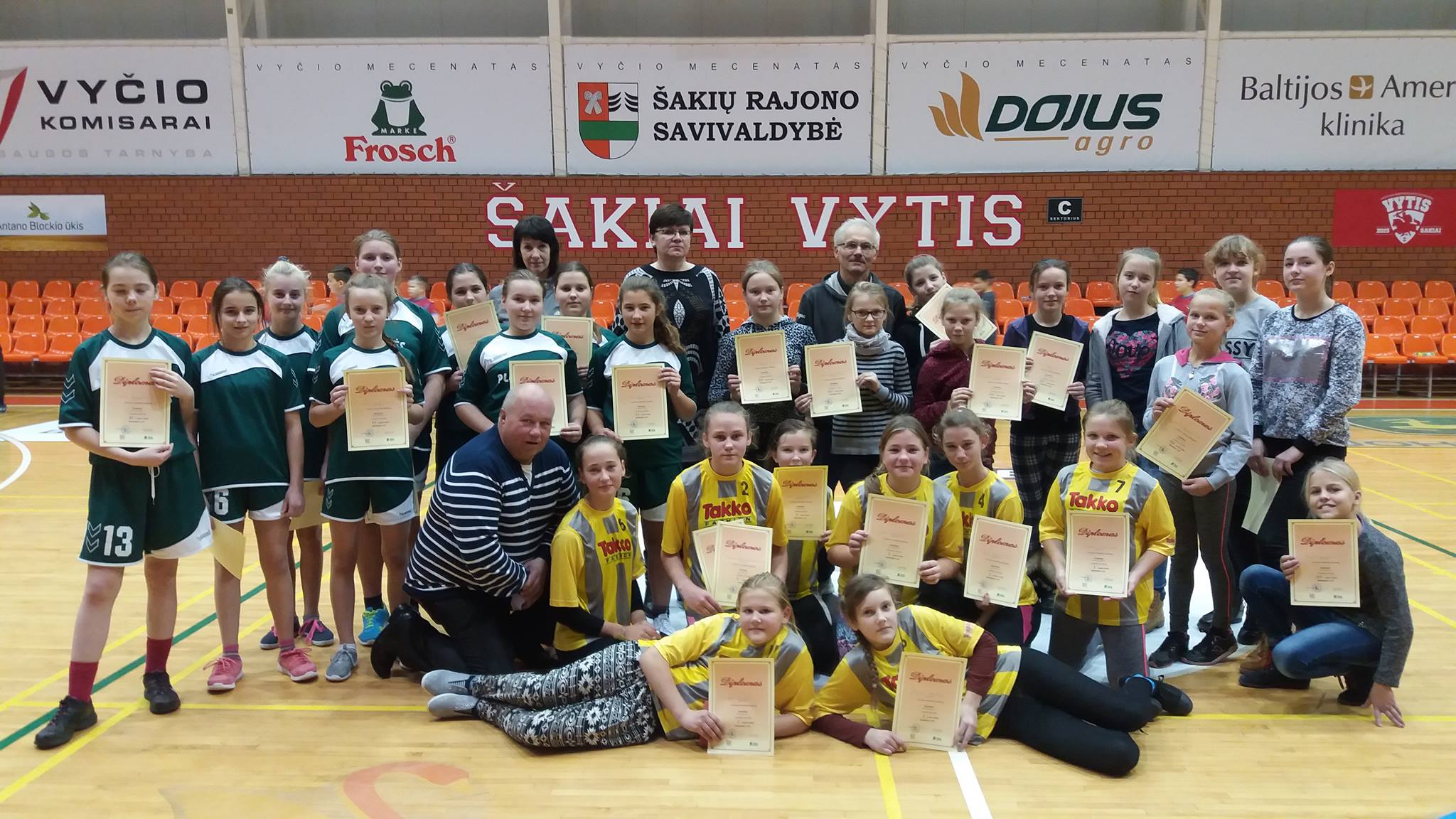 V A R Ž Y B Ų   L E N T E L Ė (berniukų):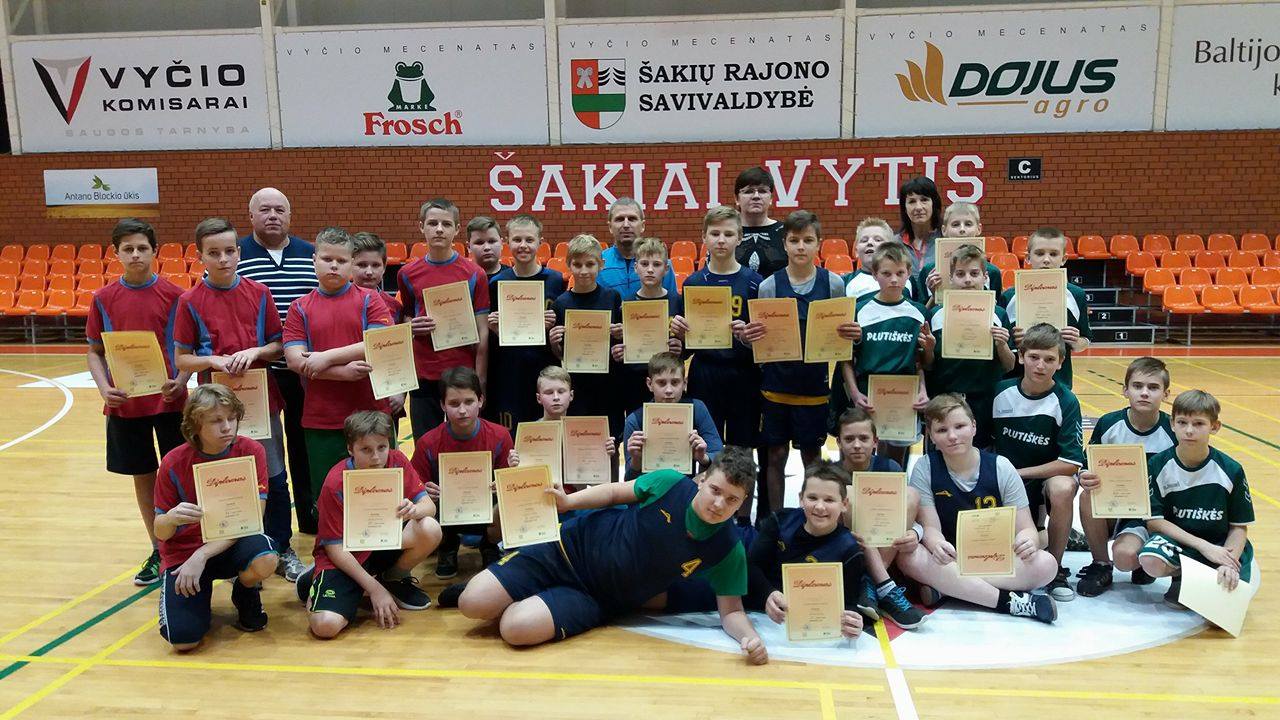  Vitalija Gudzinevičienė                                                   Rasa Matusienė
Vyr. teisėjas (vardas, pavardė, parašas)                           Vyr. sekretorius (vardas, pavardė, parašas)Eil. Nr.Komandos pavadinimas123TaškaiVieta1.Kazlų Rūdos sav. Plutiškių gimnazija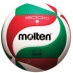 0:212:123II2.Jurbarko r. Veliuonos Antano ir Jono Juškių gimnazija2:022:124I3.Šakių r. Griškabūdžio gimnazija1:211:212IIIEil. Nr.Komandos pavadinimas123TaškaiVieta1.Jurbarko r. Veliuonos Antano ir Jono Juškių gimnazija0:212:123II2.Šakių r. Lukšių Vinco Grybo gimnazija2:022:024I3.Kazlų Rūdos sav. Plutiškių gimnazija1:210:212III